		Załącznik nr 1 do zapytania ofertowego nr ZO.26.21.2023                                                                      Zamawiający:Biebrzański Park NarodowyOsowiec-Twierdza 819-110 GoniądzWykonawca:………………………………………………………………………………………………………………………………………..FORMULARZ OFERTOWYW odpowiedzi na zapytanie ofertowe dotyczące składu i druku kalendarza książkowego wraz z zapewnieniem kalendarium, realizowanym w ramach programu priorytetowego „Program Regionalnego Wsparcia Edukacji Ekologicznej” z udziałem środków udostępnionych przez Narodowy Fundusz Ochrony Środowiska i Gospodarki Wodnej dla Wojewódzkiego Funduszu Ochrony Środowiska i Gospodarki Wodnej w Białymstoku, w ramach przedsięwzięcia pod nazwą: Realizacja działań edukacyjnych Biebrzańskiego Parku Narodowego na terenie województwa podlaskiego pn.  „Z myślą o przyszłość - chrońmy i dbajmy o środowisko”.Nazwa firmy: …………………………………………………………………………………………………………………………………………………………..................Adres firmy: …………………………………………………………………………………………………………………………………………………………..................NIP: ………………………………………………………………….REGON:………………………………………………………………………………………E-mail: …………………………………………………………………………………………………………………………………………………………………........KRS lub wpis do ewidencji działalności gospodarczej: …………………………………………………………………………………………………………………...................................................................Telefon kontaktowy/fax.: …………………………………………………………………………………………………………….............................................................................Składam ofertę na wykonanie przedmiotu zamówienia, zgodnie z warunkami wskazanymi w zapytaniu ofertowym nr ZO.26.21.2023  z dnia 20.10.2023 r., za cenę: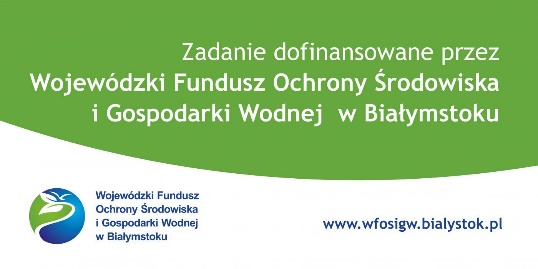 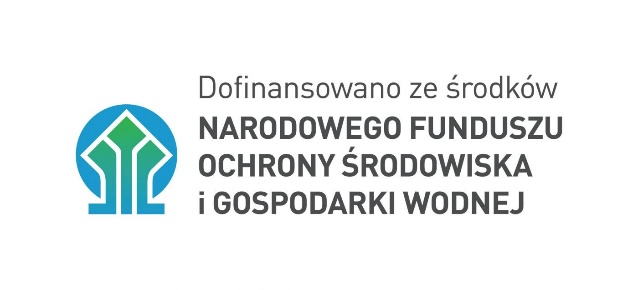 Deklaruję, iż oferowany przedmiot zamówienia będzie charakteryzował się następującymi parametrami, nie niższymi niż wskazane poniżej:3. Zobowiązuję się do zrealizowania zamówienia zgodnie z warunkami umowy.4. Oświadczam, iż dostarczony przedmiot zamówienia jest fabrycznie nowy.5. Oświadczam, iż powyższa cena zawiera wszelkie koszty, jakie poniesie Zamawiający z tytułu realizacji przedmiotu zamówienia.6. Oświadczam, że zapoznałem się ze specyfikacją zamówienia i warunkami realizacji umowy, uzyskałem konieczne informacje/wyjaśnienia niezbędne do przygotowania oferty.7. Zamówienie zostanie dostarczone do siedziby Zamawiającego – Biebrzański Park Narodowy, Osowiec-Twierdza 8, 19-110 Goniądz.8. Deklaruję termin wykonania zamówienia w terminie: do 22 listopada 2023 r.9. Akceptuję warunki płatności określone w umowie tj.: płatność za przedmiot umowy nastąpi na rachunek bankowy Wykonawcy w ciągu 14 dni od daty otrzymania przez Zamawiającego prawidłowo wystawionej faktury, po podpisaniu przez osoby wyznaczone przez strony umowy protokołu odbioru bez zastrzeżeń. 10. Termin związania ofertą:……………………………… 11. Zobowiązuję się, w przypadku wyboru naszej oferty, do zawarcia umowy na określonych w zapytaniu cenowym warunkach, w miejscu i terminie wyznaczonym przez Zamawiającego.12. Oświadczam, że wypełniłem obowiązki informacyjne przewidziane w art. 13 lub art. 14 RODO wobec osób fizycznych, od których dane osobowe bezpośrednio lub pośrednio pozyskałem w celu ubiegania się o udzielenie zamówienia publicznego w niniejszym postępowaniu.Załącznikami do niniejszej oferty są:Odpis lub informacja z Krajowego Rejestru Sądowego lub z Centralnej Ewidencji i Informacji o Działalności Gospodarczej, sporządzonych nie wcześniej niż 3 miesiące przed jej złożeniem, jeżeli odrębne przepisy wymagają wpisu do rejestru lub ewidencji;Ewentualnie:Pełnomocnictwo w formie oryginału lub kopii poświadczonej notarialnie (gdy ofertę podpisuje osoba, której prawo do reprezentowania firmy nie wynika z dokumentu rejestrowego).Inne…………………………………………..			                    ………………………………………………………………….(miejscowość, dnia)					 (podpis wykonawcy lub osoby uprawnionej do występowania w imieniu wykonawcy)Biebrzański Park Narodowy realizuje wymogi wynikające z Rozporządzenia Parlamentu Europejskiego i Rady (UE) 2016/679 z dnia 27 kwietnia 2016 r. w sprawie ochrony osób fizycznych w związku z przetwarzaniem danych osobowych i w sprawie swobodnego przepływu takich danych oraz uchylenia dyrektywy 95/46/WE (ogólne rozporządzenie o ochronie danych) (Dz. Urz. UE L 119 z 2016 r.), zwanego w dalszej części RODO. W związku z powyższym, udostępniamy Państwu wszelkie informacje dotyczące przetwarzania Państwa danych osobowych, o których mowa w art. 13 i 14 RODO. Zgodnie z art. 13 ogólnego rozporządzenia o ochronie danych osobowych z dnia 27 kwietnia 2016 r. (Dz. Urz. UE L 119 z 04.05.2016) informujemy, iż:Administratorem Państwa danych osobowych jest Biebrzański Park Narodowy, z siedzibą w Osowcu-Twierdzy 8, 19-110 Goniądz, kontakt tel. 85 7383000 lub e-mail: sekretariat@biebrza.org.pl,Administrator wyznaczył Inspektora Ochrony Danych (IOD). Z IOD można skontaktować się pod adresem e-mail: iod@biebrza.org.pl lub w siedzibie Administratora w czasie pełnienia dyżurów przez IOD, bądź listownie na adres korespondencyjny wskazany powyżej,Państwa dane osobowe przetwarzamy na podstawie obowiązujących przepisów prawa w celu:zawarcia i wykonania umowy (na podstawie art. 6 ust. 1 lit. b) RODO),podjęcia działań przed zawarciem lub wykonaniem umowy (na podstawie art. 6 ust. 1 lit. b) RODO),wypełnienia obowiązków prawnych ciążących na administratorze danych osobowych (np. prawa podatkowego lub przepisów o rachunkowości), wynikających z prawa Unii i prawa polskiego - (na podstawie art. 6 ust. 1 lit. c) RODO),ustalenia, obrony i dochodzenia roszczeń (na podstawie art. 6 ust. 1 lit. f) RODO),w pozostałych przypadkach Państwa dane osobowe przetwarzane są wyłącznie na podstawie wcześniej udzielonej zgody w zakresie i celu określonym w treści zgody (art. 6 ust. 1 lit. a) RODO) – przez okres od udzielenia zgody do jej ewentualnego wycofania,podanie danych osobowych jest dobrowolne, jednakże odmowa ich podania może skutkować brakiem możliwości zawarcia lub wykonania umowy,dane osobowe, które nam Państwo powierzacie są odpowiednio zabezpieczone przed nieupoważnionym dostępem i utratą. Dane osobowe w celach wymienionych w pkt. 3 powyżej będziemy przetwarzać, do momentu ustania celu przetwarzania tj. przez czas wykonania umowy, ustania celów związanych z ewidencją podatkową zgodnie z  art. 86 § 1 Ordynacji podatkowej z dnia  29 sierpnia  1997 r., a w pozostałym zakresie do czasu upływu okresu przedawnienia roszczeń wynikających z przystąpienia do postępowania o udzielenie zamówienia publicznego oraz zawartej umowy,ponieważ dokumentacja wytworzona przez Biebrzański Parki Narodowy stanowi zasób archiwalny, informujemy, że będziemy przechowywać dane osobowe na podstawie przepisów prawa o archiwizacji oraz zgodnie z obowiązującą w Biebrzańskim Parku Narodowym, Instrukcją kancelaryjną i Jednolitym Rzeczowym Wykazem Akt. Zniszczenie dokumentacji następuje na podstawie zgody właściwego archiwum państwowego, które w szczególnie uzasadnionych przypadkach może dokonać zmiany kategorii archiwalnej dokumentacji.odbiorcami Państwa danych osobowych będą podmioty, z którymi Administrator zawarł umowy powierzenia danych zgodnie z art. 28 RODO, a także podmioty uprawnione na mocy nadrzędnych przepisów prawa do uzyskania danych, jak też podmioty uprawnione do ich uzyskania w związku z realizacją umowy,nie będziemy przekazywać Państwa danych osobowych do państw trzecich lub organizacji międzynarodowych,mają Państwo prawo wniesienia skargi do organu nadzorczego Prezesa Urzędu Ochrony Danych Osobowych, ul. Stawki 2, 00-193 Warszawa, gdy uznają Państwo, iż przetwarzanie danych osobowych Państwa dotyczących, narusza przepisy ogólnego Rozporządzenia o ochronie danych osobowych z dnia 27 kwietnia 2016 r. (RODO),posiadacie Państwo prawo dostępu do treści swoich danych oraz prawo ich sprostowania, usunięcia, ograniczenia przetwarzania, prawo wniesienia sprzeciwu, prawo do cofnięcia zgody na przetwarzanie danych w dowolnym momencie, bez wpływu na zgodność z prawem przetwarzania, którego dokonano na podstawie zgody przed jej cofnięciem,Państwa dane osobowe nie będą podlegały zautomatyzowanym procesom podejmowania decyzji, w tym profilowaniu.....................................................	    	     	…………………..........................................    (Miejscowość i data)		                                         (Podpis i pieczęć osoby/osób uprawnionych)Przedmiotem zamówienia w części I jest skład i druk kalendarza książkowego wraz z zapewnieniem kalendarium – 600 sztuk.Przedmiotem zamówienia w części I jest skład i druk kalendarza książkowego wraz z zapewnieniem kalendarium – 600 sztuk.Przedmiotem zamówienia w części I jest skład i druk kalendarza książkowego wraz z zapewnieniem kalendarium – 600 sztuk.I.Cena brutto za Część I……………………………………………………………………………………………………..złotych
(słownie…………………………………………………………………………………………………..…………………………………………………………………………………………………….złotych)I.VAT ……………………………………………………………………………………………………..złotych
(słownie…………………………………………………………………………………………………..…………………………………………………………………………………………………….złotych)I.Cena netto za Część I……………………………………………………………………………………………………..złotych
(słownie…………………………………………………………………………………………………..…………………………………………………………………………………………………….złotych)Lp.Nazwa przedmiotu zamówieniaOpis przedmiotu zamówienia – wymagania ZamawiającegoILOŚĆOpis oferowanego przez Oferenta przedmiotu zamówienia, w tym technologii wykonania przedmiotu zamówienia I.Przedmiotem zamówienia jest skład i druk kalendarza książkowego wraz z zapewnieniem kalendarium Przedmiotem zamówienia jest skład i druk kalendarza książkowego wraz z zapewnieniem kalendarium, o poniższej specyfikacji: kalendarz książkowy format A5, ok. 176 stron, zawierający kalendarium, okładka twarda, druk w kolorze. Nakład: 600 sztuk.  Kalendarium zapewni Wykonawca. Kalendarz będzie zawierał 12 zdjęć przyrodniczych zaopatrzonych w teksty edukacyjne tj. 12 jednostronicowych tekstów edukacyjnych stanowiących wstępy do każdego miesiąca oraz krótkie teksty edukacyjne stanowiące odnośniki do konkretnych dni tygodnia jak np. Dzień różnorodności biologicznej, Dzień dzikiej fauny, flory i naturalnych siedlisk, Dzień bez samochodu, Dzień rzek, Dzień wegetarian, Dzień bez śmiecenia, Dzień obszarów wodno-błotnych, Dzień dzikiej przyrody, Godzina dla ziemi, Dzień wody, Dzień lasów, Dzień bez mięsa, Dzień chwastów, Międzynarodowy Dzień Ptaków, Dzień Matki Ziemi, Dzień zagrożenia hałasem, Dzień ptasich chórów, Dzień ptaków wędrownych, Dzień Parków Narodowych, Dzień obszarów Natura 2000, Dzień bociana białego, Dzień ochrony środowiska, Dzień walki z pustynnieniem i suszą, Dzień pszczół i owadów zapylających, Dzień polskiej żywności, Dzień drzewa, Dzień monitoringu wód, Dzień gryzonia, Dzień motyla, Dzień ustawy o chronię zwierząt, Dzień gleby, Dzień bez zakupów, Dzień ryby, Dzień wiecznie zielonych roślin. Teksty i zdjęcia zapewni Zamawiający.600 sztuk